Chers parents,Vous trouverez désormais de temps à autre des QR codes dans les leçons ou les devoirs.Il s’agit  d’un lien vers une vidéo de leçon, une chanson, un exercice ludique … qui ne se substitue pas à la leçon du cahier mais vient en complément. Leur consultation est facultative. Pour accéder au lien :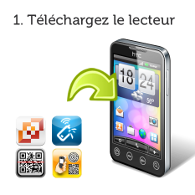 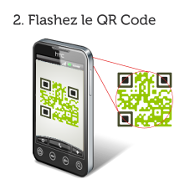 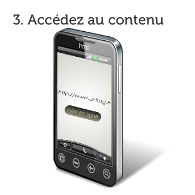 Cordialement,                                                                                                                           L’enseignante des Ce1 D, DelphineChers parents,Vous trouverez désormais de temps à autre des QR codes dans les leçons ou les devoirs.Il s’agit  d’un lien vers une vidéo de leçon, une chanson, un exercice ludique … qui ne se substitue pas à la leçon du cahier mais vient en complément. Leur consultation est facultative. Pour accéder au lien :Cordialement,                                                                                                                                L’enseignante des Ce1 D, Delphine